กิจกรรมลดเวลาเรียน เพิ่มเวลารู้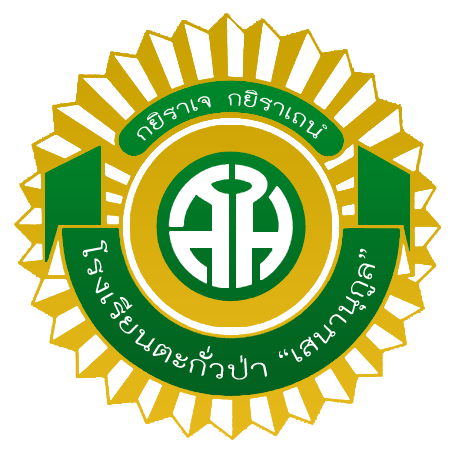 กิจกรรมเพิ่มเวลารู้ตามระดับชั้นระดับชั้น......................ภาคเรียนที่ 1 ปีการศึกษา 2559กลุ่มงานวิชาการโรงเรียนตะกั่วป่า “เสนานุกูล”สำนักงานเขตพื้นที่การศึกษามัธยมศึกษา เขต 14Roadmap แนวทางการจัดกิจกรรมเพิ่มเวลารู้ตามระดับชั้น(วันจันทร์ คาบ 7-8)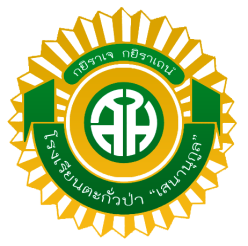 ปฏิทินการจัดกิจกรรมเพิ่มเวลารู้ตามระดับชั้นระดับชั้นมัธยมศึกษาปีที่.....................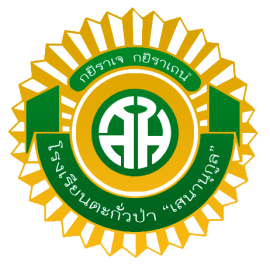 แบบสำรวจกิจกรรมลดเวลาเรียน เพิ่มเวลารู้กิจกรรมเพิ่มเวลารู้ตามระดับชั้นวันจันทร์ คาบ 7-8ชื่อ.........................................................ชั้น..............เลขที่............มีความสนใจในกิจกรรมเพิ่มเวลารู้ดังต่อไปนี้Head:กิจกรรมส่งเสริมทักษะความรู้..............................................Heart:กิจกรรมส่งเสริมคุณธรรม.....................................................Hands:กิจกรรมส่งเสริมทักษะอาชีพ................................................Health:กิจกรรมส่งเสริมด้านสุขภาพ.................................................ลงชื่อ..........................................วันที่...........................................การพิจารณากิจกรรมคณะกรรมการระดับชั้นประชุมพิจารณากิจกรรมที่จะจัดให้แก่นักเรียนคณะกรรมการระดับชั้นพิจารณารูปแบบการจัดกิจกรรม กลุ่มใหญ่/กลุ่มย่อยคณะกรรมการระดับชั้นพิจารณาวิทยากร ภูมิปัญญาท้องถิ่น และหน่วยงานภายนอกที่จะเข้ามามีส่วนร่วมในการจัดกิจกรรมได้ตามความเหมาะสมหมายเหตุ    การจัดกิจกรรมส่งเสริมด้าน 4H  กลุ่มนักเรียนห้องเรียนโครงการพิเศษ SMP EP MEP จะจัดกิจกรรมแยก โดยโครงการพิเศษเป็นผู้จัดกิจกรรม 		กรณีจัดกิจกรรมประชุมระดับชั้น หรือกิจกรรมที่ส่งเสริมนักเรียนทั้งระดับ เช่น อบรมจริยธรรม งานกิจการนักเรียน ฯลฯ นักเรียนจะประชุมรวมกันแผนการจัดกิจกรรมการเรียนรู้“ลดเวลาเรียน เพิ่มเวลารู้”กิจกรรม...............................ชั้นมัธยมศึกษาปีที่...................ภาคเรียนที่ 1 ปีการศึกษา 2559ผู้รับผิดชอบ……………………………………………..โรงเรียนตะกั่วป่า “เสนานุกูล”สำนักงานเขตพื้นที่การศึกษามัธยมศึกษา เขต 14โครงสร้างจัดเวลาเรียนกิจกรรมลดเวลาเรียน เพิ่มเวลารู้แผนการจัดกิจกรรม “ลดเวลาเรียน เพิ่มเวลารู้” ชื่อกิจกรรม ................................................................................................................................................................เวลาที่ใช้…………………………………………………………………………………………………………………………………วัตถุประสงค์ 3.1..........................................................................................................................................................3.2..........................................................................................................................................................กิจกรรมการเรียนรู้4.1..........................................................................................................................................................4.2..........................................................................................................................................................4.3..........................................................................................................................................................สื่อการเรียนรู้และแหล่งการเรียนรู้5.1..........................................................................................................................................................5.2..........................................................................................................................................................5.3..........................................................................................................................................................การวัดและการประเมินผลสังเกตพฤติกรรมนักเรียนในเรื่องต่อไปนี้สังเกตพฤติกรรมของนักเรียนขณะปฏิบัติกิจกรรมสังเกตความสำเร็จของผลงาน ในการปฏิบัติกิจกรรมแบบสอบถามความพึงพอใจต่อการเข้าร่วมกิจกรรมของนักเรียน 			 		 		 		น้อยที่สุด 		น้อย 		ปานกลาง 	มาก 		มากที่สุดภาพประกอบ (ถ้ามี)อ้างอิงแหล่งที่มาของข้อมูล (ถ้ามี)( ให้แนบใบงาน /ใบกิจกรรม  /แบบประเมินด้านหลังแผนการจัดกิจกรรม)ตัวอย่างแบบประเมินความพึงพอใจแบบประเมินความพึงพอใจกิจกรรม Evolution Danceชื่อ-สกุลผู้บันทึก................................................................ชั้น..............เลขที่...............วันเดือนปี............................................................เวลา...................................ความพึงพอใจต่อกิจกรรมที่ปฏิบัติ……………………………………………………………………………………………………………………………………………..…………………………………………………………………………………………………………………………………………………………..…………………………………………………………………………………………………………………………………………………………………..………………………………………………………………………………………………………………………………………………………………..ความพึงพอใจต่อความรู้/ประสบการณ์ที่ได้รับ……………………………………………………………………………………………………………………………………………..…………………………………………………………………………………………………………………………………………………………..…………………………………………………………………………………………………………………………………………………………………..……………………………………………………………………………………………………………………………………………………………….. ความพึงพอใจในภาพรวมของการเข้าร่วมกิจกรรม มากที่สุด	 มาก		 ปานกลาง	 น้อย	 น้อยที่สุดความคิดเห็นหรือข้อเสนอแนะอื่นๆ……………………………………………………………………………………………………………………………………………..…………………………………………………………………………………………………………………………………………………..………..…………………………………………………………………………………………………………………………………………………………………..………………………………………………………………………………………………………………………………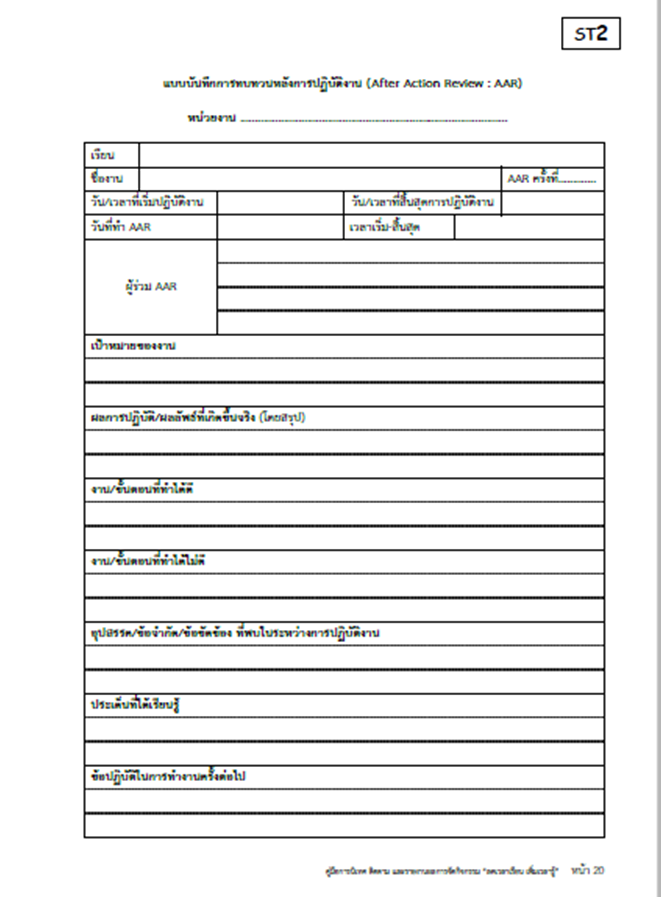 การนิเทศติดตามข้อเสนอแนะจากคณะกรรมการนิเทศติดตามความคิดของรองผู้อำนวยการโรงเรียน………………………………………………………………………………………………………………………………………………………………………………………………………………………………………………………………………………………………………………………………………………………………      ลงชื่อ.................................................        						      (....................................................)รองผู้อำนวยการกลุ่มบริหารงานวิชาการความคิดของผู้อำนวยการโรงเรียน………………………………………………………………………………………………………………………………………………………………………………………………………………………………………………………………………………………………………………………………………………………………      ลงชื่อ.................................................        						      (....................................................)ผู้อำนวยการโรงเรียนตะกั่วป่า “เสนานุกูล”บันทึกอื่นๆรายชื่อนักเรียนภาพการจัดกิจกรรมเอกสารประกอบกิจกรรมฯลฯครั้งที่วันที่กิจกรรมสถานที่ผู้รับผิดชอบที่ชื่อกิจกรรมจำนวน(คาบ/ชั่วโมง) สอดคล้องกับ4Hสอดคล้องกับ4Hสอดคล้องกับ4Hสอดคล้องกับ4Hสอดคล้องกับหมวดกิจกรรม/กลุ่มกิจกรรมสอดคล้องกับหมวดกิจกรรม/กลุ่มกิจกรรมหมายเหตุที่ชื่อกิจกรรมจำนวน(คาบ/ชั่วโมง) HEADHANDHEARTHEALTHหมวดกิจกรรมที่กลุ่มกิจกรรมที่หมายเหตุรวมรวมครั้งที่วันเดือนปีข้อเสนอแนะเพิ่มเติม